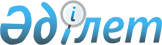 О бюджете Зубаирского сельского округа Бородулихинского района на 2024-2026 годыРешение Бородулихинского районного маслихата области Абай от 28 декабря 2023 года № 14-9-VIII.
      В соответствии с пунктом 2 статьи 9-1, пунктом 2 статьи 75 Бюджетного кодекса Республики Казахстан, подпунктом 1) пункта 1 статьи 6 Закона Республики Казахстан "О местном государственном управлении и самоуправлении в Республике Казахстан" и решением Бородулихинского районного маслихата от 25 декабря 2023 года № 13-2-VIII "О районном бюджете на 2024-2026 годы" Бородулихинский районный маслихат РЕШИЛ:
      1. Утвердить бюджет Зубаирского сельского округа на 2024-2026 годы согласно приложениям 1, 2, 3 соответственно, в том числе на 2024 год в следующих объемах:
      1) доходы – 26183 тысяч тенге, в том числе:
      налоговые поступления – 4239 тысяч тенге;
      неналоговые поступления – 0 тенге;
      поступления от продажи основного капитала – 0 тенге;
      поступления трансфертов – 21944 тысяч тенге;
      2) затраты – 26183 тысяч тенге; 
      3) чистое бюджетное кредитование – 0 тенге;
      4) сальдо по операциям с финансовыми активами – 0 тенге;
      5) дефицит (профицит) бюджета – 0 тенге;
      6) финансирование дефицита (использование профицита) бюджета – 0 тенге.
      2. Предусмотреть объем бюджетной субвенции, передаваемой из районного бюджета в бюджет Зубаирского сельского округа на 2024 год в сумме 21799 тысяч тенге.
      3. Предусмотреть в бюджете Зубаирского сельского округа на 2024 год целевые текущие трансферты из республиканского бюджета в сумме 15 тысяч тенге.
      4. Предусмотреть в бюджете Зубаирского сельского округа на 2024 год целевые текущие трансферты из областного бюджета в сумме 130 тысяч тенге.
      5. Настоящее решение вводится в действие с 1 января 2024 года. Бюджет Зубаирского сельского округа на 2024 год Бюджет Зубаирского сельского округа на 2025 год Бюджет Зубаирского сельского округа на 2026 год
					© 2012. РГП на ПХВ «Институт законодательства и правовой информации Республики Казахстан» Министерства юстиции Республики Казахстан
				
      Председатель районного маслихата 

C. Урашева
Приложение 1 к решению
Бородулихинского районного
маслихата
от 28 декабря 2023 года
№ 14-9-VIII
Категория
Категория
Категория
Категория
Сумма (тысяч тенге)
Класс
Класс
Класс
Сумма (тысяч тенге)
Подкласс
Подкласс
Сумма (тысяч тенге)
Наименование доходов
Сумма (тысяч тенге)
1.ДОХОДЫ
26183
1
Налоговые поступления
4239
01
Подоходный налог 
109
2
Индивидуальный подоходный налог 
109
04
Налоги на собственность 
3994
1
Налоги на имущество
39
3
Земельный налог
31
4
Налог на транспортные средства
887
5
Единый земельный налог
3037
05
Внутренние налоги на товары, работы и услуги
136
3
Поступления за использование природных и других ресурсов
136
2
Неналоговые поступления
0
3
Поступления от продажи основного капитала
0
 4
Поступления трансфертов
21944
02
Трансферты из вышестоящих органов государственного управления
21944
3
Трансферты из районного (города областного значения) бюджета 
21944
Функциональная группа
Функциональная группа
Функциональная группа
Функциональная группа
Функциональная группа
Сумма (тысяч тенге)
Функциональная подгруппа
Функциональная подгруппа
Функциональная подгруппа
Функциональная подгруппа
Сумма (тысяч тенге)
Администратор бюджетных программ
Администратор бюджетных программ
Администратор бюджетных программ
Сумма (тысяч тенге)
Программа
Программа
Сумма (тысяч тенге)
Наименование
Сумма (тысяч тенге)
II. ЗАТРАТЫ
26183
01
Государственные услуги общего характера
23828
1
Представительные, исполнительные и другие органы, выполняющие общие функции государственного управления
23828
124
Аппарат акима города районного значения, села, поселка, сельского округа
23828
001
Услуги по обеспечению деятельности акима города районного значения, села, поселка, сельского округа
23828
 07
Жилищно-коммунальное хозяйство
1635
3
Благоустройство населенных пунктов
1635
124
Аппарат акима города районного значения, села, поселка, сельского округа
1635
008
Освещение улиц в населенных пунктах
1337
009
Обеспечение санитарии населенных пунктов
298
12
Транспорт и коммуникации
720
1
Автомобильный транспорт
720
124
Аппарат акима города районного значения, села, поселка, сельского округа
720
013
Обеспечение функционирования автомобильных дорог в городах районного значения, селах, поселках, сельских округах
720
III.Чистое бюджетное кредитование
0
IV. Сальдо по операциям с финансовыми активами
0
V. Дефицит (профицит) бюджета
0
VI. Финансирование дефицита (использование профицита) бюджета
0Приложение 2 к решению
Бородулихинского районного
маслихата
от 28 декабря 2023 года
№ 14-9-VIII
Категория
Категория
Категория
Категория
Сумма (тысяч тенге)
Класс
Класс
Класс
Сумма (тысяч тенге)
Подкласс
Подкласс
Сумма (тысяч тенге)
Наименование доходов
Сумма (тысяч тенге)
1.ДОХОДЫ
27026
1
Налоговые поступления
4601
01
Подоходный налог 
120
2
Индивидуальный подоходный налог 
120
04
Налоги на собственность 
4344
1
Налоги на имущество
40
3
Земельный налог
32
4
Налог на транспортные средства
931
5
Единый земельный налог
3341
05
Внутренние налоги на товары, работы и услуги
137
3
Поступления за использование природных и других ресурсов
137
2
Неналоговые поступления
0
3
Поступления от продажи основного капитала
0
 4
Поступления трансфертов
22425
02
Трансферты из вышестоящих органов государственного управления
22425
3
Трансферты из районного (города областного значения) бюджета 
22425
Функциональная группа
Функциональная группа
Функциональная группа
Функциональная группа
Функциональная группа
Сумма (тысяч тенге)
Функциональная подгруппа
Функциональная подгруппа
Функциональная подгруппа
Функциональная подгруппа
Сумма (тысяч тенге)
Администратор бюджетных программ
Администратор бюджетных программ
Администратор бюджетных программ
Сумма (тысяч тенге)
Программа
Программа
Сумма (тысяч тенге)
Наименование
Сумма (тысяч тенге)
II. ЗАТРАТЫ
27026
01
Государственные услуги общего характера
24566
1
Представительные, исполнительные и другие органы, выполняющие общие функции государственного управления
24566
124
Аппарат акима города районного значения, села, поселка, сельского округа
24566
001
Услуги по обеспечению деятельности акима города районного значения, села, поселка, сельского округа
24566
 07
Жилищно-коммунальное хозяйство
1708
3
Благоустройство населенных пунктов
1708
124
Аппарат акима города районного значения, села, поселка, сельского округа
1708
008
Освещение улиц в населенных пунктах
1397
009
Обеспечение санитарии населенных пунктов
311
12
Транспорт и коммуникации
752
1
Автомобильный транспорт
752
124
Аппарат акима города районного значения, села, поселка, сельского округа
752
013
Обеспечение функционирования автомобильных дорог в городах районного значения, селах, поселках, сельских округах
752
III.Чистое бюджетное кредитование
0
IV. Сальдо по операциям с финансовыми активами
0
V. Дефицит (профицит) бюджета
0
VI. Финансирование дефицита (использование профицита) бюджета
0Приложение 3 к решению
Бородулихинского районного
маслихата
от 28 декабря 2023 года
№ 14-9-VIII
Категория
Категория
Категория
Категория
Сумма (тысяч тенге)
Класс
Класс
Класс
Сумма (тысяч тенге)
Подкласс
Подкласс
Сумма (тысяч тенге)
Наименование доходов
Сумма (тысяч тенге)
1.ДОХОДЫ
27367
1
Налоговые поступления
4983
01
Подоходный налог 
132
2
Индивидуальный подоходный налог 
132
04
Налоги на собственность 
4713
1
Налоги на имущество
41
3
Земельный налог
33
4
Налог на транспортные средства
964
5
Единый земельный налог
3675
05
Внутренние налоги на товары, работы и услуги
138
3
Поступления за использование природных и других ресурсов
138
2
Неналоговые поступления
0
3
Поступления от продажи основного капитала
0
 4
Поступления трансфертов
22384
02
Трансферты из вышестоящих органов государственного управления
22384
3
Трансферты из районного (города областного значения) бюджета 
22384
Функциональная группа
Функциональная группа
Функциональная группа
Функциональная группа
Функциональная группа
Сумма (тысяч тенге)
Функциональная подгруппа
Функциональная подгруппа
Функциональная подгруппа
Функциональная подгруппа
Сумма (тысяч тенге)
Администратор бюджетных программ
Администратор бюджетных программ
Администратор бюджетных программ
Сумма (тысяч тенге)
Программа
Программа
Сумма (тысяч тенге)
Наименование
Сумма (тысяч тенге)
II. ЗАТРАТЫ
27367
01
Государственные услуги общего характера
24796
1
Представительные, исполнительные и другие органы, выполняющие общие функции государственного управления
24796
124
Аппарат акима города районного значения, села, поселка, сельского округа
24796
001
Услуги по обеспечению деятельности акима города районного значения, села, поселка, сельского округа
24796
 07
Жилищно-коммунальное хозяйство
1785
3
Благоустройство населенных пунктов
1785
124
Аппарат акима города районного значения, села, поселка, сельского округа
1785
008
Освещение улиц в населенных пунктах
1460
009
Обеспечение санитарии населенных пунктов
325
12
Транспорт и коммуникации
786
1
Автомобильный транспорт
786
124
Аппарат акима города районного значения, села, поселка, сельского округа
786
013
Обеспечение функционирования автомобильных дорог в городах районного значения, селах, поселках, сельских округах
786
III.Чистое бюджетное кредитование
0
IV. Сальдо по операциям с финансовыми активами
0
V. Дефицит (профицит) бюджета
0
VI. Финансирование дефицита (использование профицита) бюджета
0